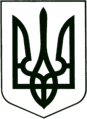 УКРАЇНА
МОГИЛІВ-ПОДІЛЬСЬКА МІСЬКА РАДА
ВІННИЦЬКОЇ ОБЛАСТІВИКОНАВЧИЙ КОМІТЕТ                                                           РІШЕННЯ №17Від 26.01.2023р.                                              м. Могилів-ПодільськийПро затвердження протоколу засідання комісії від 20.01.2023 року №1       Керуючись ст.ст. 34, 40 Закону України «Про місцеве самоврядування в Україні», рішенням 14 сесії міської ради 8 скликання від 23.12.2021 року №435 «Про затвердження Програми соціального захисту та соціальної підтримки ветеранів, осіб з інвалідністю, одиноких пенсіонерів, малозабезпечених верств населення на 2022-2024 роки», рішенням виконавчого комітету міської ради від 20.01.2022 року №19 «Про створення комісії з питань визначення аптечного закладу щодо забезпечення безкоштовними медикаментами, спеціальними засобами для догляду та виробами медичного призначення осіб з інвалідністю», -виконком міської ради ВИРІШИВ:        1. Затвердити протокол засідання комісії з питань визначення аптечного закладу щодо забезпечення безкоштовними медикаментами, спеціальними засобами для догляду та виробами медичного призначення осіб з інвалідністювід 20.01.2023 року №1 згідно з додатком, що додається.        2. Визначити аптечний заклад, який буде забезпечувати протягом 2023 року осіб з інвалідністю, дітей з інвалідністю виробами медичного призначення та спеціальними засобами для догляду, а також медикаментами  за пільговими рецептами осіб, які постраждали від аварії на ЧАЕС – ТОВ «Аптека Конекс». 	   3. Начальнику управління праці та соціального захисту населення міської ради Дейнезі Л.І. забезпечити укладання договору з ТОВ «Аптека Конекс».	   4. Контроль за виконанням даного рішення покласти на заступника  міського голови з питань діяльності виконавчих органів Слободянюка М.В..   Міський голова	                                                    Геннадій ГЛУХМАНЮК                                                                                                     Додаток                           до рішення виконавчого                           комітету міської ради                           від 26.01.2023 року №17Протокол №1 комісії з питань визначення аптечного закладу щодо забезпечення безкоштовними медикаментами, спеціальними засобами для догляду та виробами медичного призначення осіб з інвалідністю20.01.2023р.                                                                  м. Могилів-ПодільськийПрисутні: 6 осібВідсутні: 2 особи - начальник відділу персоніфікованого обліку пільгових категорій населення та обслуговування осіб з інвалідністю і ветеранів війни та праці та головний лікар комунального некомерційного підприємства «Могилів – Подільський міський Центр первинної медико – санітарної допомоги» Могилів – Подільської міської ради.ПОРЯДОК ДЕННИЙ 1. Про реалізацію в 2022 році Програми соціального захисту та    соціальної підтримки ветеранів, осіб з інвалідністю, одиноких    пенсіонерів, малозабезпечених верств населення, а саме в частині           забезпечення осіб з інвалідністю виробами медичного призначення,     спеціальними засобами для догляду та осіб, постраждалих від аварії     на ЧАЕС 1 та 2 категорій медикаментами. 2. Визначення аптечного закладу для забезпечення осіб з інвалідністю     виробами медичного призначення та спеціальними засобами для догляду,     а також медикаментами за пільговими рецептами лікарів для осіб, які     постраждали від аварії на ЧАЕС.По першому питанню СЛУХАЛИ:          Начальника управління праці та соціального захисту населення міської ради, заступника голови комісії - Дейнегу Людмилу Ігорівну, яка проінформувала присутніх, що відповідно до прийнятої Програми соціального захисту та соціальної підтримки ветеранів, осіб з інвалідністю, одиноких пенсіонерів, малозабезпечених верств населення протягом 2022 року щомісячно близько 100 осіб з інвалідністю та дітей з інвалідністю отримували вироби медичного призначення та спеціальні засоби для догляду відповідно до рекомендацій індивідуальної програми реабілітації. Обсяг фінансування за минулий бюджетний рік склав 1632,3 тис. грн. У тому ж році 44 особи, постраждалих від аварії на ЧАЕС 1 та 2 категорій, за пільговими рецептами лікарів (126 шт.), були безкоштовно забезпечені медикаментами на суму 56,8 тис. грн. Забезпечення медикаментами, виробами медичного призначення та спеціальними засобами для догляду здійснювало ТОВ «Подорожник Вінниця». Також наголосила, що дане товариство протягом 2022 року, попри воєнні дії в країні, вміло організовувало свою роботу: вчасно забезпечувало жителів громади виробами та медикаментами, нарікань та зауважень від даної категорії осіб не було. Голосували: «за» - 6, «проти» - 0, «утримались» - 0.ВИРІШИЛИ:          Інформацію начальника управління праці та соціального захисту населення міської ради Дейнеги Людмили Ігорівни взяти до відома.По другому питанню СЛУХАЛИ:1. Начальника управління праці та соціального захисту населення міської ради, заступника голови комісії - Дейнегу Людмилу Ігорівну, яка повідомила, що в грудні 2022 року на вебсайті Могилів-Подільської міської ради, на Facebook - сторінці управлінням праці та соціального захисту населення міської ради, було розміщено оголошення з приводу надання аптечними закладами громади пропозицій для забезпечення в 2023 році осіб, які постраждали від аварії на ЧАЕС медикаментами та осіб з інвалідністю, дітей з інвалідністю виробами медичного призначення та спеціальними засобами для догляду. Згоду на співпрацю було отримано від аптечного закладу ТОВ «Подорожник Вінниця» та ТОВ «Аптека Конекс». Порівнюючи цінові пропозиції аптечних закладів, вартість окремих засобів для догляду та виробів медичного призначення, якими користуються найчастіше особи з інвалідністю в ТОВ «Аптека Конекс» нижча ніж у ТОВ «Подорожник Вінниця».2. Начальника фінансово-економічного управління міської ради, члена комісії - Власюк Марину Вікторівну, яка зазначила, що відповідно до кошторисних призначень на 2023 рік з бюджету Могилів-Подільської міської територіальної громади Могилів-Подільського району Вінницької області на забезпечення виробами медичного призначення та спеціальними засобами для догляду виділено 2800,00 тис. грн, а на забезпечення медикаментами осіб, які постраждали від аварії на ЧАЕС - 55,0 тис. грн. Голосували: «за» - 6, «проти» - 0, «утримались» - 0.ВИРІШИЛИ:          Визначити аптечний заклад, який буде забезпечувати протягом 2023 року осіб з інвалідністю, дітей з інвалідністю виробами медичного призначення та спеціальними засобами для догляду, а також медикаментами за пільговими рецептами осіб, які постраждали від аварії на ЧАЕС – ТОВ «Аптека Конекс». Голова комісії                                                      Михайло СЛОБОДЯНЮКЗаступник голови комісії                                   Людмила ДЕЙНЕГАСекретар комісії                                                  Оксана ЯНЧУКЧлени комісії                                                       Марина ВЛАСЮК                                                                              Марина АМЕЛЬЧЕНКО                                                                              Людмила КОВАЛЕНКОПерший заступник міського голови                                        Петро БЕЗМЕЩУКГолова комісії:Слободянюк Михайло Васильович- заступник міського голови з питань      діяльності виконавчих органів.  Заступник голови комісії:Дейнега Людмила Ігорівна - начальник управління праці та     соціального захисту населення міської   ради.Секретар комісії:Янчук Оксана Володимирівна- головний спеціаліст відділу     персоніфікованого обліку пільгових   категорій населення та обслуговування   осіб з інвалідністю і ветеранів війни та   праці.Члени комісії:Власюк Марина Вікторівна- начальник фінансово-економічного   управління міської ради;Амельченко Марина Геннадіївна- директор міського територіального   центру соціального обслуговування             (надання соціальних послуг);Коваленко Людмила Олександрівна- начальник відділу кадрової та правової   роботи апарату міської ради та   виконкому.